DEGREE: ECONOMICSDEGREE STRUCTURE BY COURSES AND SEMESTERS DEGREE STRUCTURE BY COURSES AND SEMESTERS DEGREE STRUCTURE BY COURSES AND SEMESTERS DEGREE STRUCTURE BY COURSES AND SEMESTERS YEAR 1YEAR 1YEAR 1YEAR 1YEAR 1FIRST SEMESTERECTSSECOND SEMESTERECTSECTSMathematics 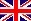 6Introduction to Law66Fundamentals of Business Management6General Accounting66Introduction to Marketing 6Microeconomics I66Introduction to Financial Operations6History of Contemporary World Economic Development 66Political Economy 6Mathematics for Economics I 66Total30Total3030YEAR 2YEAR 2YEAR 2YEAR 2YEAR 2THIRD  SEMESTERECTSFOURTH  SEMESTERECTSECTSTools to analyse Global and Spanish economics6Statistics II66Statistics I6Global Economy66Macroeconomics I6Spanish Economy66Microeconomics II 6Macroeconomics II 66Mathematics for Economics II 6Microeconomics III66Total30Total3030YEAR 3YEAR 3YEAR 3YEAR 3YEAR 3FIFTH  SEMESTERECTSSIXTH  SEMESTERECTSECTSEconometrics I6Econometrics II66Public Sector Economics I 6Public Sector Economics II 66Macroeconomics III6Macroeconomics IV66Microeconomics IV6International Economic Organisation66Economic Policy: Objectives and Tools6History of Economic Thought66Total30Total3030YEAR 4YEAR 4YEAR 4YEAR 4YEAR 4SEVENTH  SEMESTERECTSEIGHTH  SEMESTERECTSECTSEconometrics III6Internship (or 2 optional courses)1212Business Creation6Final Dissertation 66Optional Courses18Optional Courses1212Total30Total3030OPTIONALECTSEconomic History of Spain6Economic History of Andalucia 6Spanish Economic Policy6Economic and Regional PolicyPublic Economics6Public Spending Economics 6Environmental and Natural Resources Economics6Labour Economics6European Union Economy6International Economic Integration6Urban Economics6Banking and Monetary Policy6International Macroeconomics 6Experimental Economics 6Industrial Economics and Games6Total90